Mateřská škola Horní Maršov pořádá: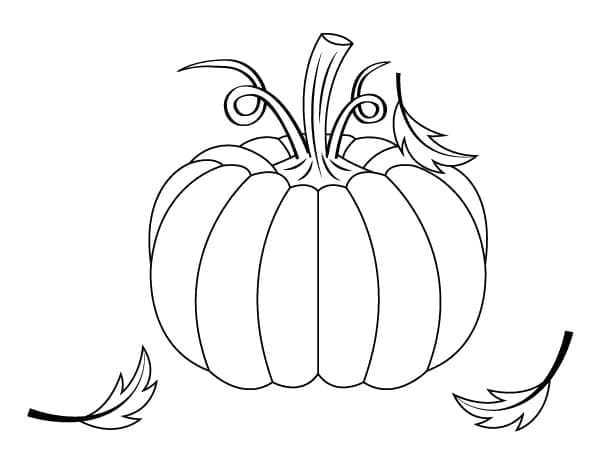 DÝŇOVÁNÍzábavné odpoledne pro rodiče                  s dětmiKdy?: 23. října 2023 od 15 hod. Kde?: v areálu před MŠpřijďte si s dětmi vydlabat dýniprojít s dětmi dýňová stanovištěmalé občerstvení zajištěno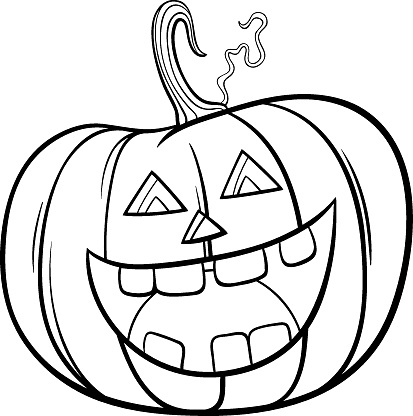 S sebou: dobrou náladu  